 « Сороки святые,Жаворонки сляпые, На Сороки, печёны,Соломой астрочёны».  На Руси 22 марта – это особый день в народном календаре, связанный с приходом весны,  с новой приметой весны – прилетом птиц и весенним равноденствием, а в христианском календаре этот день называют еще и Днем Сорока Мучеников Севастийских.   ЦКР « Верховье Дона» пригласили  учащихся 2 класса Епифанской школы познакомиться с традиционным весенним праздником «Будем весну встречать, Жаворонков завлекать».    Именно в этот день, на Руси была традиция печь жаворонки. Начало весны связывали с прилётом птиц. Поэтому этот прилёт нужно было изобразить, имитировать. И вот к празднику Встречи Весны всегда пеклись изображения птиц в виде летящих жаворонков, куликов, овсянок и др.  Авдотья -(Лариса Мордочкина ) провела мастер – класс по изготовлению жаворонков из дрожжевого теста.  Людмила Москалева и Андрей Скворцов рассказали детям  об обычаях, традициях  фольклорного праздника. Закликали  весну весёлыми закличками,  весело и дружно. Играли в игры « Закружилась весна», «Челнок», « Солнышко». Авдотья пригласила детей на ароматное чаепитье с жаворонками которые они испекли .    Любой праздник должен быть запоминающимся, ярким, веселым, оставляющим добрый след в душе. 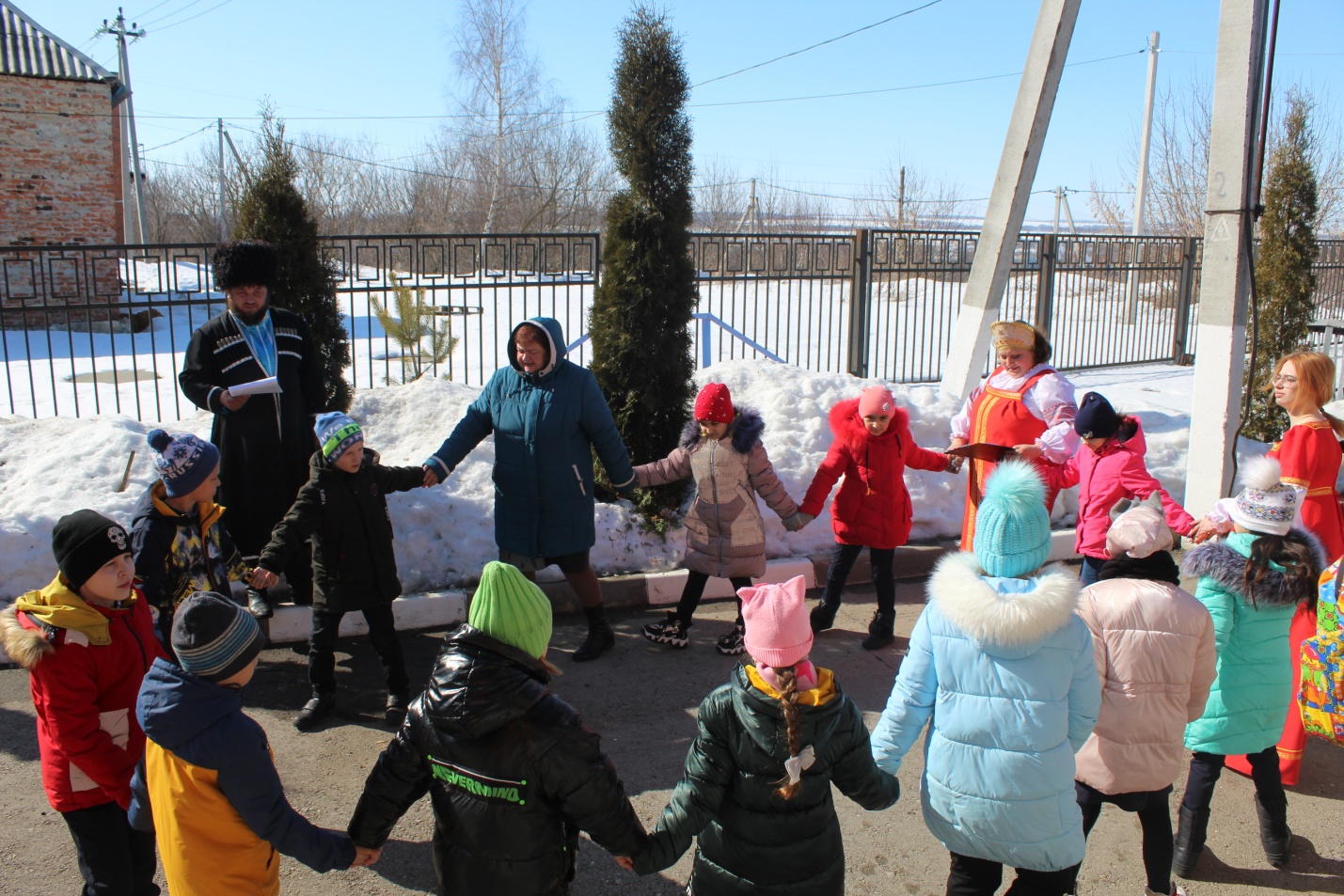 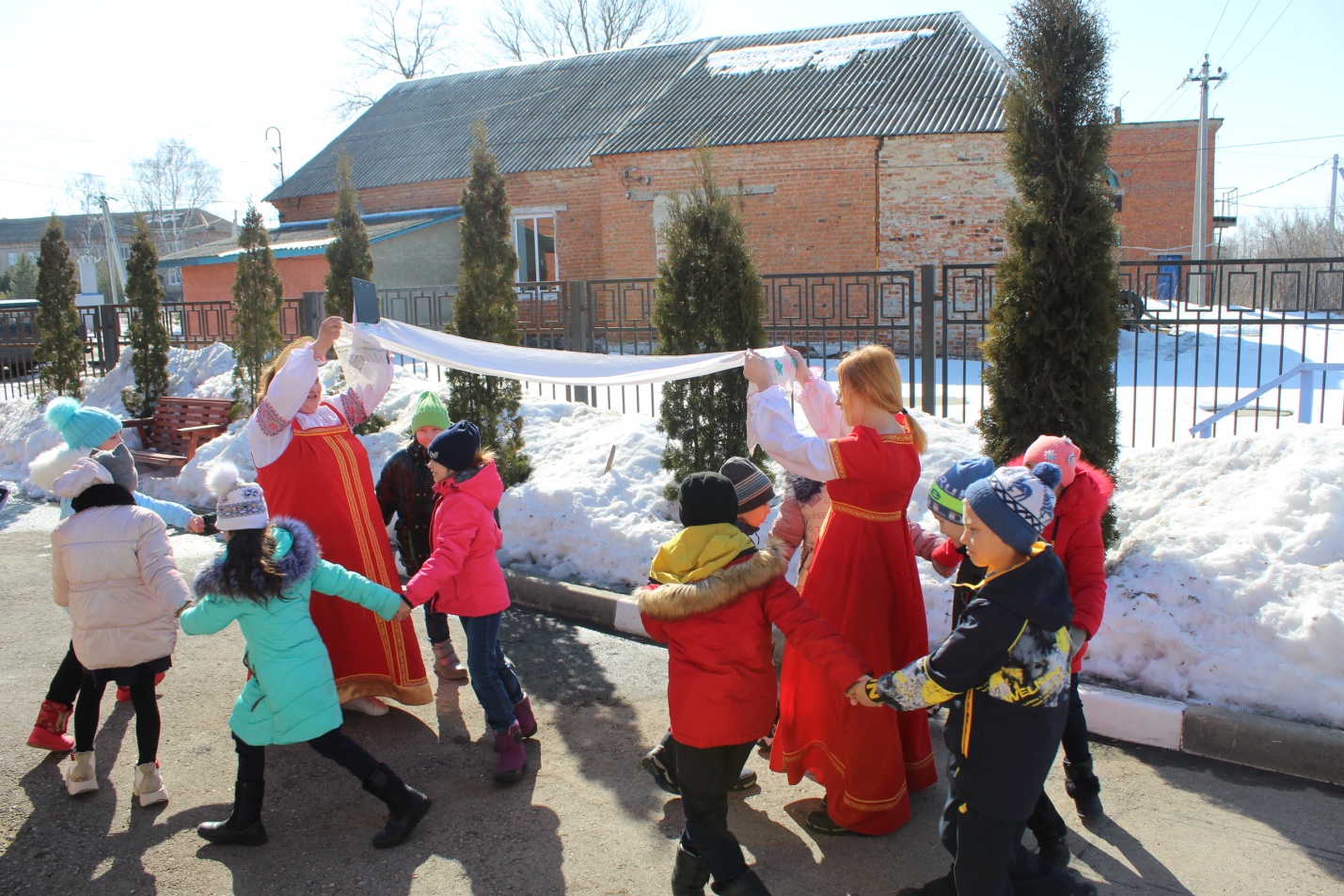 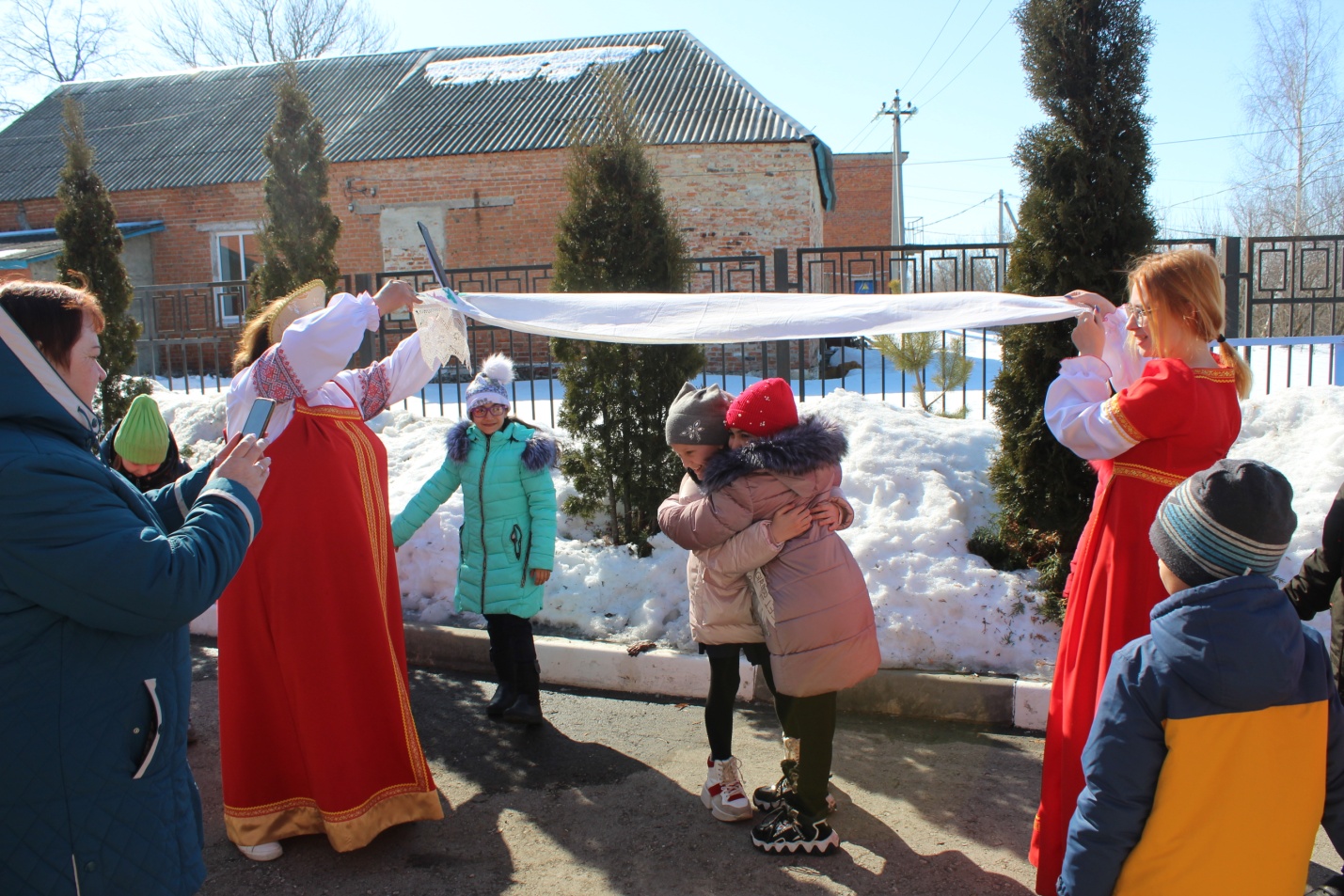 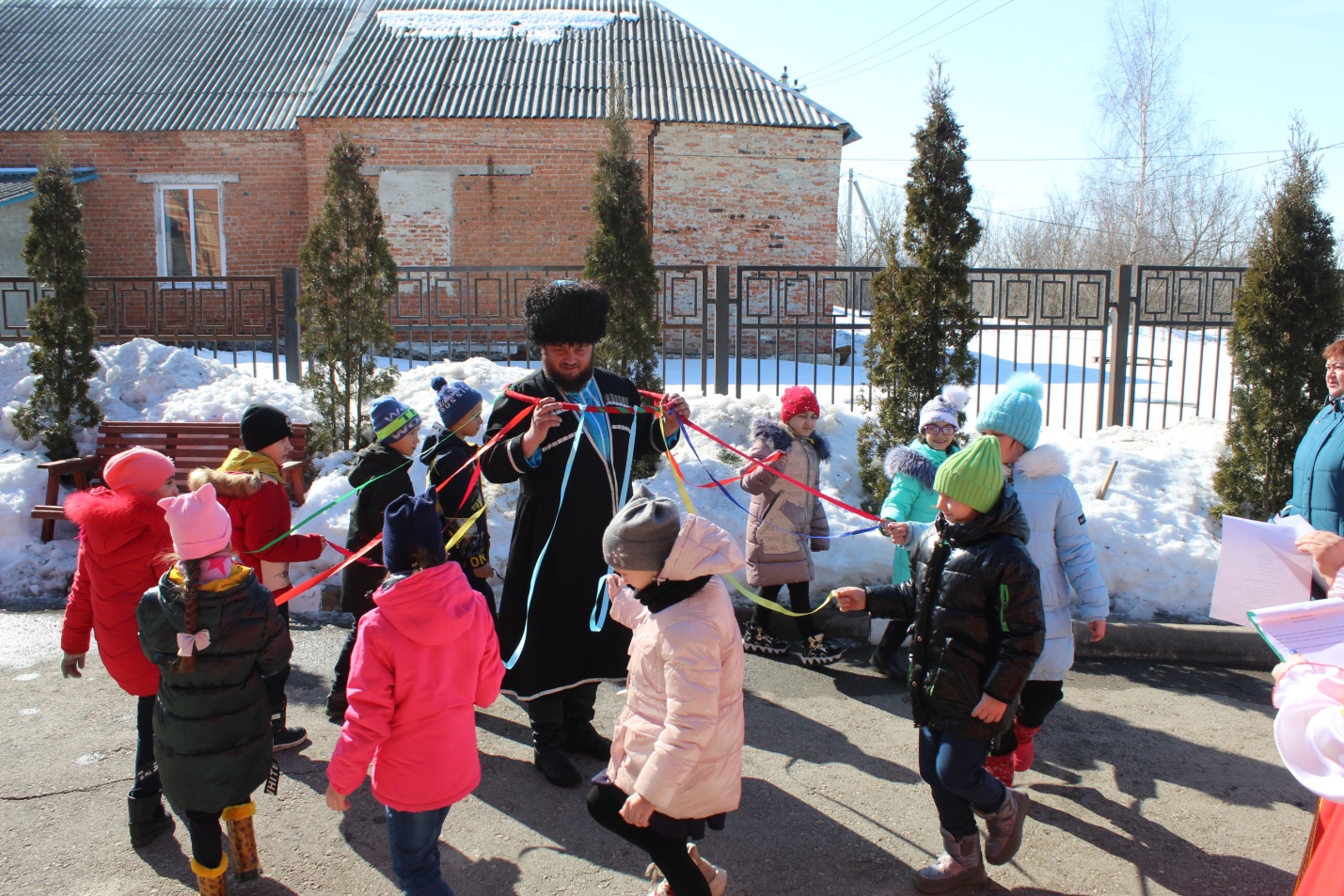 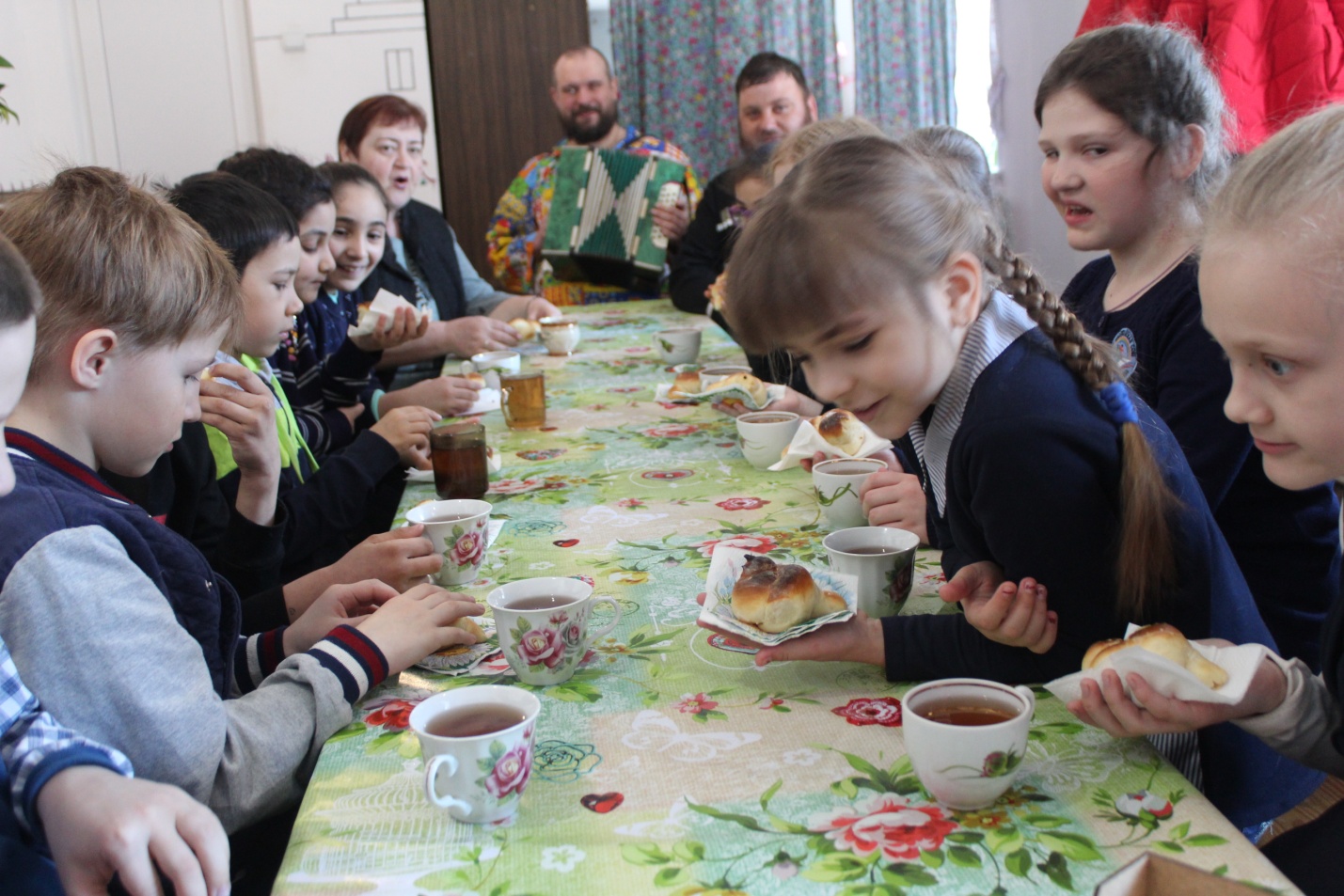 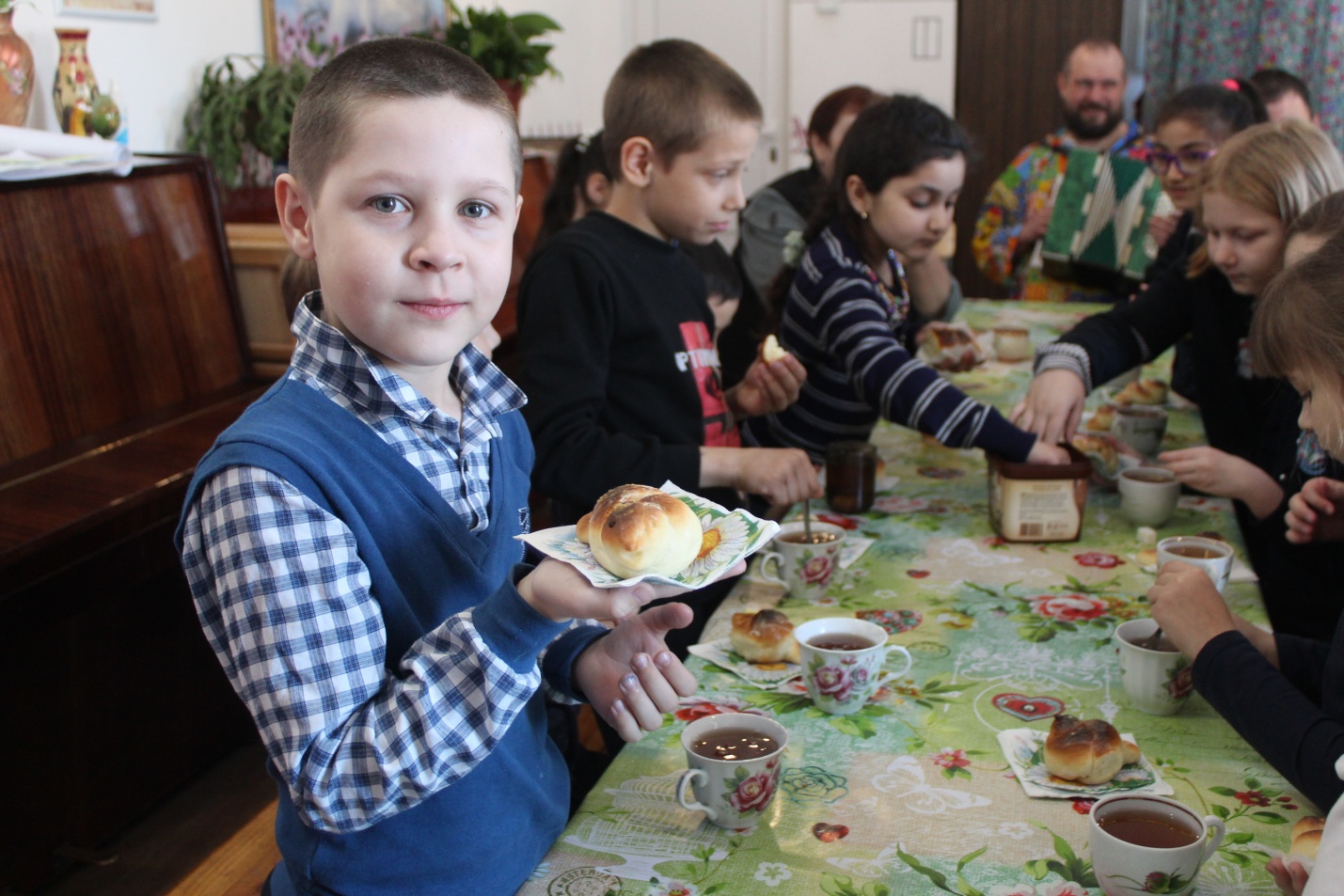 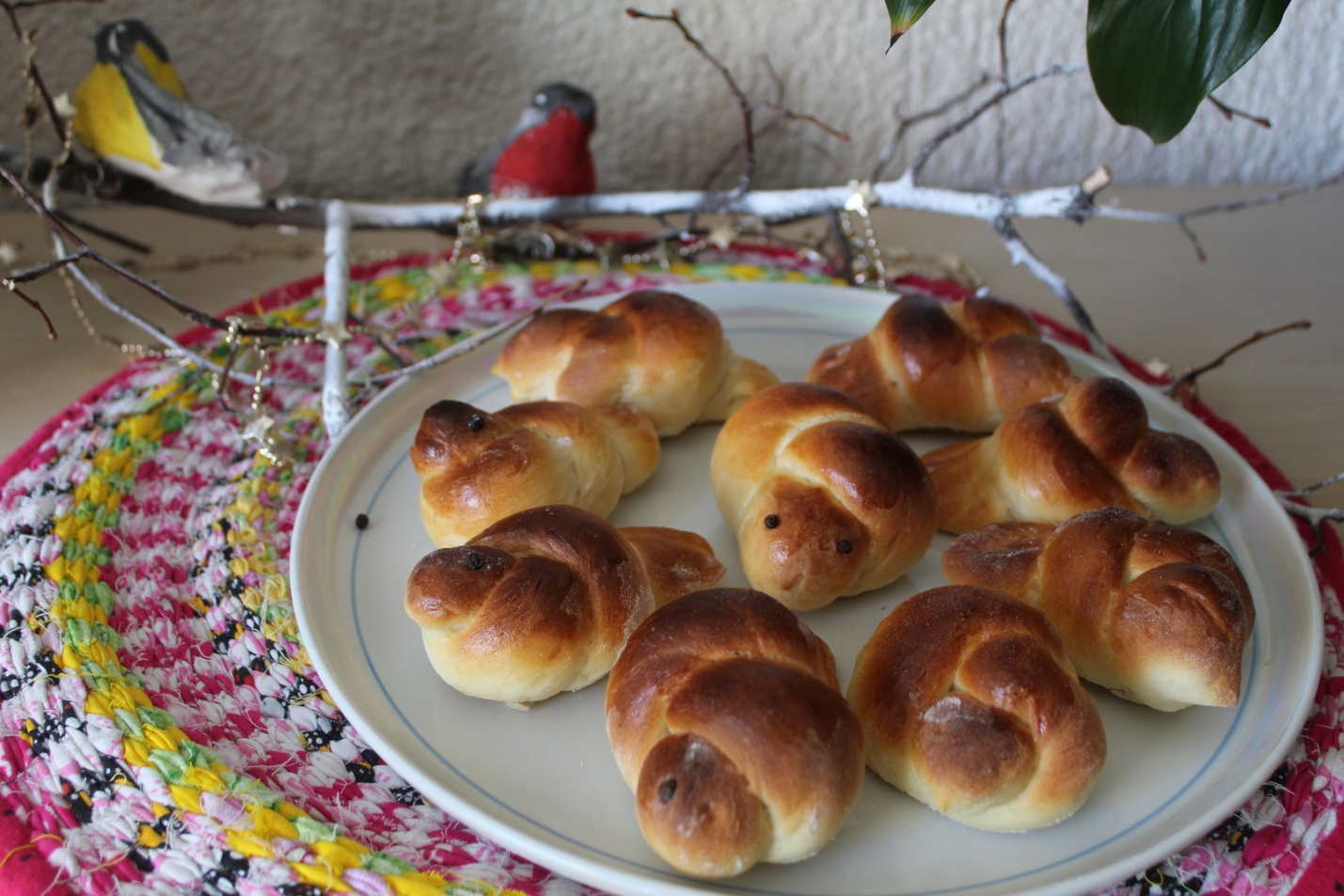 